Hosted by the Chinese-American Academic and Professional Association in Southeastern United States (CAPASUS)Conference Theme:“Healthy Living x Financial Planning = Tasting Culture + Happy Retirement”Deadline for Submitting an Abstract and Registration: April 30, 2014.This inaugural young scholar session at the 2014 CAPASUS annual meeting provides a conference platform for the Taiwanese young scholars in the Southeastern U.S. to come together to (1) celebrate their research achievements, (2) network with other scholars, as well as to (3) connect with accomplished Taiwanese scholars and professionals living in the Southeastern U.S.What is the format of the Submissions? Paper submissions require the following information:Name, Affiliation, and TitlePaper Title & Abstract 250-300 wordsWhat should you expect from this Conference?Present your research findings at a regional conferenceNetwork with Taiwanese scholars from universities in the Southeastern USLearn practical skills for academic and professional careerWho should attend this Conference?Any undergraduate and graduate students, academic and/or professional scholars who are from Taiwan or Taiwanese-Americans are strongly encouraged to attend this significant event. What is the format of the Conference?Oral presentations in English. Topics of presentations include (but are not limited to) natural sciences and technology, arts and literature, social sciences (including law and economics), and health / medical science. Scholarship available for selected presenters to cover partial conference expanse.For further questions, contact the Young Scholar Session Coordinator, Yu-Chun Lin at linyuchunil@gmail.com, or Conference Chair Dr. Su-I Hou at sweet.hou@gmail.comPlease forward this information to your network! Thanks.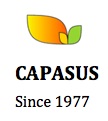 Call for Abstract - Young Scholar Session2014 CAPASUS Annual ConferenceAugust 1 - 3, 2014Sonesta Gwinnett Place AtlantaDuluth, Georgia